Interested in taking an Ag class?Students enrolled in an agricultural science class have the unique opportunity to be an FFA member and raise a livestock animal. Please note that students taking an agriculture class are NOT required to raise an animal. You have to be enrolled in the Principles of Agriculture, Food, and Natural Resources class to raise an animal starting your freshman year. Most of these animals will be purchased within the next 3-4 months and you will be required to take care of them 100% from the time you get them until the fair which is in September.Animals you can choose to raise for the 2015 Fort Bend County Fair are:PigSheep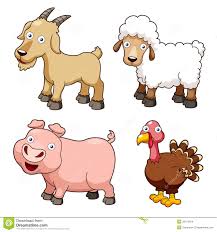 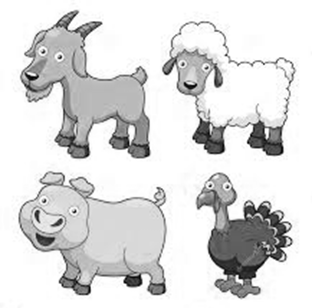 GoatRabbitsTurkeysChickensIf you are interested in raising one of these animals for the 2015 Fort Bend County Fair that is this fall, you and a parent/guardian must attend a Mandatory Animal Raising Meeting on Wednesday, March 4 at 5:30 pm. The meeting will be held at Clements High School in Room 1605 (by the tennis courts).If you have any questions, contact Jimmy Klemstein at jimmy.klemstein@fortbendisd.com or Ashley Hambleton at Ashley.hambleton@fortbendisd.com.